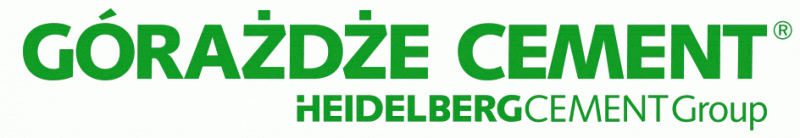 INFORMACJA O REALIZOWANEJ PRZEZ PODATKOWĄ GRUPĘ KAPITAŁOWĄ GÓRAŻDŻE STRATEGII PODATKOWEJ ZA ROK 2020SPIS TREŚCIWPROWADZENIE	3SKRÓTY I DEFINICJE	3ZAKRES INFORMACJI O REALIZOWANEJ PRZEZ PGK GÓRAŻDŻE STRATEGII PODATKOWEJ ZA ROK 2020	4INFORMACJA O REALIZOWANEJ PRZEZ PGK GÓRAŻDŻE STRATEGII PODATKOWEJ  ZA ROK 2020	51.	INFORMACJE O STOSOWANYCH PRZEZ PGK GÓRAŻDŻE PROCESACH ORAZ PROCEDURACH WEWNĘTRZNYCH DOTYCZĄCYCH ZARZĄDZANIA PRAWIDŁOWYM WYKONANIEM OBOWIĄZKÓW PODATKOWYCH I ZAPEWNIAJĄCYCH ICH PRAWIDŁOWE WYKONANIE	52.	INFORMACJE O STOSOWANYCH PRZEZ PGK GÓRAŻDŻE DOBROWOLNYCH FORMACH WSPÓŁPRACY Z ORGANEM KRAJOWEJ ADMINISTRACJI SKARBOWEJ	123.	INFORMACJA ODNOŚNIE REALIZACJI PRZEZ PGK GÓRAŻDŻE OBOWIĄZKÓW PODATKOWYCH NA TERYTORIUM RZECZYPOSPOLITEJ POLSKIEJ	134.	INFORMACJA O LICZBIE PRZEKAZANYCH PRZEZ PGK GÓRAŻDŻE INFORMACJI O SCHEMATACH PODATKOWYCH	135.	INFORMACJE O TRANSAKCJACH Z PODMIOTAMI POWIĄZANYMI	146.	INFORMACJE O PLANOWANYCH LUB PODEJMOWANYCH PRZEZ PGK GÓRAŻDŻE DZIAŁANIACH RESTRUKTURYZACYJNYCH MOGĄCYCH MIEĆ WPŁYW NA WYSOKOŚĆ ZOBOWIĄZAŃ PODATKOWYCH JEJ LUB PODMIOTÓW POWIĄZANYCH	157.	INFORMACJE O ZŁOŻONYCH PRZEZ PGK GÓRAŻDŻE WNIOSKACH O WYDANIE OGÓLNEJ INTERPRETACJI PODATKOWEJ	158.	INFORMACJE O ZŁOŻONYCH PRZEZ PGK GÓRAŻDŻE WNIOSKACH O WYDANIE INDYWIDUALNEJ INTERPRETACJI PODATKOWEJ	159.	INFORMACJE O ZŁOŻONYCH PRZEZ PGK GÓRAŻDŻE WNIOSKACH O WYDANIE WIĄŻĄCEJ INFORMACJI STAWKOWEJ	1610.	INFORMACJE O ZŁOŻONYCH PRZEZ PGK GÓRAŻDŻE WNIOSKACH O WYDANIE WIĄŻĄCEJ INFORMACJI AKCYZOWEJ	1611.	INFORMACJE DOTYCZĄCE DOKONYWANIA ROZLICZEŃ PODATKOWYCH PGK GÓRAŻDŻE NA TERYTORIACH LUB W KRAJACH STOSUJĄCYCH SZKODLIWĄ KONKURENCJĘ PODATKOWĄ	16WPROWADZENIESKRÓTY I DEFINICJEDla potrzeb niniejszej procedury zastosowano następujące skróty i pojęcia:ZAKRES INFORMACJI O REALIZOWANEJ PRZEZ PGK GÓRAŻDŻE STRATEGII PODATKOWEJ ZA ROK 2020Niniejszy dokument stanowi wykonanie obowiązku, o którym mowa w art. 27c ustawy o CIT polegającego na sporządzeniu i podaniu do publicznej wiadomości informacji o strategii podatkowej realizowanej przez PGK Górażdże oraz każdej ze spółek wchodzących w jej skład za 2020 r.Jeżeli nie zostało wskazane inaczej, zaprezentowane w niniejszym dokumencie informacje dotyczące PGK Górażdże odnoszą się również do każdej ze spółek wchodzących w jej skład.W niniejszym dokumencie PGK Górażdże prezentuje w szczególności:informacje o stosowanych przez nią:procesach oraz procedurach dotyczących zarządzania wykonywaniem obowiązków wynikających z przepisów prawa podatkowego i zapewniających ich prawidłowe wykonanie,dobrowolnych formach współpracy z organami Krajowej Administracji Skarbowej,informacje odnośnie  realizacji przez PGK Górażdże obowiązków podatkowych na terytorium Rzeczypospolitej Polskiej, wraz z informacją o liczbie przekazanych Szefowi Krajowej Administracji Skarbowej informacji o schematach podatkowych, o których mowa w art. 86a § 1 pkt 10 Ordynacji podatkowej, z podziałem na podatki, których dotyczą,informacje o:transakcjach z podmiotami powiązanymi w rozumieniu art. 11a ust. 1 pkt 4 ustawy o CIT, których wartość przekracza 5% sumy bilansowej aktywów w rozumieniu przepisów o rachunkowości, ustalonych na podstawie ostatnich zatwierdzonych sprawozdań finansowych spółek wchodzących w skład PGK Górażdże, w tym z podmiotami niebędącymi rezydentami podatkowymi Rzeczypospolitej Polskiej,planowanych lub podejmowanych przez PGK Górażdże działaniach restrukturyzacyjnych mogących mieć wpływ na wysokość zobowiązań podatkowych jej lub podmiotów powiązanych w rozumieniu art. 11a ust. 1 pkt 4 ustawy o CIT,informacje o złożonych przez PGK Górażdże wnioskach o wydanie:ogólnej interpretacji podatkowej, o której mowa w art. 14a § 1 Ordynacji podatkowej,interpretacji przepisów prawa podatkowego, o której mowa w art. 14b Ordynacji podatkowej,wiążącej informacji stawkowej, o której mowa w art. 42a ustawy o VAT,wiążącej informacji akcyzowej, o której mowa w art. 7d ust. 1 ustawy o akcyzie,informacje dotyczące dokonywania rozliczeń podatkowych PGK Górażdże na terytoriach lub w krajach stosujących szkodliwą konkurencję podatkową wskazanych w aktach wykonawczych wydanych na podstawie art. 11j ust. 2 ustawy o CIT i na podstawie art. 23v ust. 2 ustawy o PIT oraz w obwieszczeniu ministra właściwego do spraw finansów publicznych wydanym na podstawie art. 86a § 10 Ordynacji podatkowej– z wyłączeniem informacji objętych tajemnicą handlową, przemysłową, zawodową lub procesu produkcyjnego.Poniżej PGK Górażdże przedstawia informacje o strategii podatkowej realizowanej przez nią w 2020 r.INFORMACJA O REALIZOWANEJ PRZEZ PGK GÓRAŻDŻE STRATEGII PODATKOWEJ 
ZA ROK 2020INFORMACJE O STOSOWANYCH PRZEZ PGK GÓRAŻDŻE PROCESACH ORAZ PROCEDURACH WEWNĘTRZNYCH DOTYCZĄCYCH ZARZĄDZANIA PRAWIDŁOWYM WYKONANIEM OBOWIĄZKÓW PODATKOWYCH I ZAPEWNIAJĄCYCH ICH PRAWIDŁOWE WYKONANIE W zarządzaniu prawidłowym wykonaniem obowiązków wynikających z przepisów prawa podatkowego PGK Górażdże kieruje się przyjętą strategią podatkową, na którą składa się szereg procesów i procedur wdrożonych w PGK Górażdże. Strategia podatkowa PGK Górażdże stanowi przede wszystkim katalog formuł decyzyjnych umożliwiających zapewnienie tzw. zgodności podatkowej. Przyjęta przez PGK Górażdże strategia podatkowa została dopasowana do wielkości i struktury PGK Górażdże oraz do branży, w której działa. Strategia ta wspiera również identyfikację potencjalnego ryzyka podatkowego przez służby finansowo-księgowe, ułatwia zarządzanie tym ryzykiem oraz minimalizuje możliwość jego zmaterializowania. Strategia podatkowa PGK Górażdże została opisana w Wewnętrznej procedurze w zakresie podatkowego zarządzania strategicznego.Strategia podatkowa stosowana przez PGK Górażdże obejmuje w szczególności następujące kwestie:wizję, misję i cele podatkowe, podejście do ryzyka podatkowego (w tym do jego identyfikacji oraz ograniczenia),akceptowany poziom ryzyka podatkowego (apetyt na ryzyko),poziom zaangażowania organu zarządzającego w planowanie podatkowe,politykę raportowania i składania deklaracji oraz strategię płatności zobowiązań podatkowych,ocenę wpływu decyzji biznesowych na kwestie podatkowe oraz decyzji podatkowych na kwestie biznesowe,zasady zarządzania relacjami z administracją skarbową oraz komunikacją biznesową (zarówno wewnętrzną jak i zewnętrzną),zasady określania relacji biznesowych z podmiotami z rajów podatkowych, podmiotami powiązanymi oraz kwestii dot. uchylania się od opodatkowania.Poniżej PGK Górażdże opisuje najważniejsze elementy jej strategii podatkowej stosowanej w roku 2020.Wizja, misja i cele podatkowe PGK GórażdżeWizja PGK Górażdże w obszarze podatków sprowadza się do osiągnięcia doskonałości w wypełnianiu obowiązków podatkowych poprzez doprowadzenie do optymalnego działania funkcji podatkowej. Ambicją PGK Górażdże są etyczne działania w obszarze podatków i wykluczenie agresywnej optymalizacji podatkowej jako narzędzia prowadzącego do maksymalizacji zysków. Zdaniem kierownictwa PGK Górażdże podejście to umożliwi osiągnięcie zgodności podatkowej i zbudowanie bezpieczeństwa podatkowego, które stanowi jeden z fundamentów nowoczesnej organizacji nastawionej na zrównoważony rozwój.Misją PGK Górażdże w sferze podatków jest terminowe płacenie podatków i innych należności publicznoprawnych w odpowiedniej kwocie – działanie to jest traktowane przez PGK Górażdże jako sprawiedliwy zwrot części zysku na rzecz społeczeństwa.Wśród celów podatkowych, jakie w prowadzonej działalności gospodarczej stawia sobie PGK Górażdże, znajdują się m.in.:Nieustanne dążenie do osiągnięcia zgodności podatkowej.Terminowe regulowanie podatków i innych należności publicznoprawnych.Terminowe realizowanie podatkowych obowiązków sprawozdawczych.Prowadzenie ksiąg podatkowych w sposób rzetelny i niewadliwy.Monitorowanie zmian w otoczeniu podatkowym i dostosowywanie się do nich.Minimalizowanie ryzyka podatkowego we wszystkich obszarach działalności.Unikanie sporów z administracją podatkową poprzez bieżący kontakt oraz występowanie o rozstrzygnięcia podatkowe (interpretacje indywidualne, Wiążące Informacje Stawkowe, etc.).Prowadzenie żywej i otwartej komunikacji z administracją podatkową.Wykluczenie agresywnej optymalizacji podatkowej jako środka prowadzącego do maksymalizacji zysku lub uproszczenia obowiązków sprawozdawczych.Wykluczenie korzyści podatkowej jako czynnika mogącego wpływać na decyzje biznesowe.Podejście do ryzyka podatkowego (w tym do jego identyfikacji oraz ograniczenia) w PGK GórażdżeW toku prowadzonej działalności, PGK Górażdże dąży do wyeliminowania ww. katalizatorów ryzyka, poprzez opracowanie i wdrożenie strategii podatkowej, ładu podatkowego oraz ciągłe doskonalenie działania funkcji podatkowej. W PGK Górażdże obowiązuje także polityka zarządzania ryzykiem podatkowym (została ona opisana w Wewnętrznej polityce zarządzania ryzykiem podatkowym), która obejmuje najistotniejsze kierunki, zasady i cele PGK Górażdże w obszarze identyfikowania, kontrolowania i minimalizowania ryzyka podatkowego. W ramach ww. polityki wdrożono również:Procedury identyfikacji ryzyk w VAT, CIT i akcyzie,Rejestr ryzyk podatkowych wraz ze wskazaniem działań naprawczych,Procedurę zarządzania kryzysem w wyniku materializacji istotnych ryzyk podatkowych.Kluczowym działaniem podjętym w celu zminimalizowania ryzyka podatkowego, zaprowadzenia ładu podatkowego oraz zoptymalizowania funkcji podatkowej w PGK Górażdże było utworzenie SSC (Centrum Usług Wspólnych Grupy Górażdże) oraz powierzenie mu wykonywania znacznego zakresu funkcji podatkowej m.in. przez podmioty funkcjonujące w ramach PGK Górażdże (na podstawie umowy o świadczenie usług). Powierzenie wykonywania m.in. znacznej części funkcji podatkowej przez podmioty powiązane (w tym przez spółki tworzące PGK Górażdże) wysoko wyspecjalizowanej komórce organizacyjnej prowadzi do istotnego obniżenia ryzyka podatkowego wynikającego z czynników wewnętrznych oraz do szybszej i zdecydowanej reakcji na ryzyko wynikające z czynników zewnętrznych.Dążąc do obniżenia poziomu ryzyka podatkowego PGK Górażdże stosuje zróżnicowane rozwiązania umożliwiające zarządzanie ryzykiem podatkowym, w tym w szczególności:występuje z wnioskami o wydanie rozstrzygnięć podatkowych i celnych w przypadkach, w których istnieją wątpliwości co do konsekwencji podatkowych lub celnych danego zdarzenia (indywidualne interpretacje podatkowe, Wiążące Informacje Stawkowe, Akcyzowe i Taryfowe, informacje klasyfikacyjne statystyczne wydawane przez Główny Urząd Statystyczny),korzysta z rozwiązań informatycznych, w tym w szczególności systemu finansowo-księgowego, które pozwalają na zmniejszenie ryzyka wystąpienia błędów oraz wspomagają personel SSC w identyfikowaniu i eliminowaniu ryzyk podatkowych,wykorzystuje mechanizmy, które umożliwiają weryfikację kontrahentów, zapobieżenie ewentualnym nadużyciom podatkowym lub monitorują obszary największego ryzyka podatkowego,korzysta z usług doradztwa podatkowego (w tym w formie cyklicznych dyżurów doradcy podatkowego w SSC),cyklicznie zleca zewnętrznym podmiotom doradczym przeprowadzanie przeglądów podatkowych,kompleksowo zarządza kwestiami związanymi ze stosowaniem cen transferowych,organizuje szkolenia służb finansowo-księgowych i kierownictwa z zakresu prawa podatkowego, prawa celnego, rachunkowości oraz obsługi oprogramowania finansowo-księgowego,zapewnia służbom finansowo-księgowym dostęp do prasy, portali i publikacji branżowych.Ponadto, PGK Górażdże opracowały i wdrożyły szereg wewnętrznych procedur/polityk dotyczących zarządzania wykonywaniem obowiązków wynikających z przepisów podatkowych i zapewniających ich prawidłowe wykonanie. Poniżej zaprezentowano najistotniejsze regulacje dotyczące kwestii podatkowych, które obowiązują w PGK Górażdże:Opis procesów SSC (Instrukcja obiegu dokumentów księgowych GC wraz z opisem procesów w SSC oraz kartami kontroli procesów) – został wdrożony w celu zapewnienia prawidłowego obiegu dokumentów. W powyższym dokumencie procesy, mające miejsce w SSC zostały szczegółowo opisane, tak, aby pracownicy – przy stosowaniu się do nich – mogli wykonywać swoje zadania efektywnie, ze zrozumieniem zachodzących zdarzeń i z dochowaniem odpowiedniej staranności. Stosowanie kart kontroli procesów pozwala na zapobieganie błędom lub ich ewentualne wykrycie w kolejnych procesach.Tax Manual Poland – celem dokumentu jest wskazanie zasad stosowanych przez PGK Górażdże w celu wywiązania się z wymogów wynikających z obowiązujących w Polsce przepisów podatkowych. Nadrzędnym celem tej procedury jest zapewnienie rzetelności oraz terminowości prowadzonych rozliczeń podatkowych oraz minimalizacja ryzyk podatkowych. Procedura uzasadnia i dokumentuje istniejące wymogi wewnętrzne i prawne oraz określa minimalne wymagania dotyczące organizacji, procesów i podziału odpowiedzialności. Umożliwia to identyfikację i opis procesów organizacyjnych, które są zgodne ze zobowiązaniami wewnątrzgrupowymi i prawnymi w celu uniknięcia ryzyk podatkowych. Wewnętrzna procedura w zakresie podatkowego zarządzania strategicznego – dokument prezentuje najważniejsze kierunki, zasady i cele działania PGK Górażdże w obszarze podatkowym, w tym strategię podatkową grupy. Procedura odnosi się również do kultury organizacyjnej PGK Górażdże, propagowanych przez nią wartości etycznych oraz sposobu kształtowania odpowiednich wzorców, które przekładają się na realizację i nadzór nad funkcją podatkową w prowadzonej działalności gospodarczej.Procedura ustalania cen w transakcjach z podmiotami powiązanymi – dokument został wydany w celu wdrożenia w PGK Górażdże zasad stosowania rynkowych cen w transakcjach z podmiotami powiązanymi, zgodnie z wytycznymi szczegółowo opisanymi w Procedurze postępowania w transakcjach z podmiotami powiązanymi. Stosowanie się do ww. procedury ma na celu zapewnienie, że wszystkie transakcje zawierane pomiędzy spółkami z Grupy Górażdże odbywają się na warunkach rynkowych, a w efekcie uniknięcie ryzyk podatkowych.Procedura postępowania w transakcjach z podmiotami powiązanymi – procedura ma na celu przedstawienie instrukcji umożliwiającej zapewnienie zgodności przyjętych cen transferowych z krajowymi przepisami dotyczącymi transakcji zawieranych pomiędzy podmiotami powiązanymi, a w konsekwencji minimalizację ryzyka wynikającego ze stosowania cen transferowych w odniesieniu do transakcji przeprowadzanych w ramach Grupy HeidelbergCement i Grupy Górażdże. Kluczowym obszarem Procedury jest zatem zdefiniowanie czynności niezbędnych do ustalania cen w transakcjach z podmiotami powiązanymi na warunkach rynkowych oraz do wypełniania obowiązków dokumentacyjnych wynikających z prawa podatkowego. Ponadto, procedura obejmuje zagadnienia dotyczące istoty cen transferowych i ich wpływu na opodatkowanie CIT oraz zdefiniowania ryzyka związanego z kwestionowaniem cen transferowych.Wytyczne ustalania cen transferowych (tj. Transfer Pricing Guideline) – w dokumencie zostały opisane instrukcje zarządzania oraz dokumentowania w zakresie ustalania cen transferowych, a także najlepsze metodologie dotyczące tego zagadnienia stosowane przez podmioty z Grupy HeidelbergCement.Procedura dotycząca korygowania dostaw wyrobów – w dokumencie zaprezentowano zasady dokonywania korekt dostaw wyrobów, a w szczególności sposób korygowania błędów na fakturach na gruncie VAT oraz momentu ujęcia korekt faktur na potrzeby CIT. Dokument został opracowany przez zewnętrzną spółkę doradztwa podatkowego w oparciu o aktualne przepisy oraz najnowsze interpretacje indywidualne i orzeczenia sądów.Procedura dotycząca zasad rozliczania i dokumentowania poszczególnych kategorii wydatków w zakresie VAT, CIT oraz PIT – procedura prezentuje reguły rozliczania i dokumentowania wskazanych w niej kategorii wydatków na gruncie VAT, CIT i PIT. Dokument został opracowany przez zewnętrzną spółkę doradztwa podatkowego w oparciu o aktualne przepisy oraz najnowsze interpretacje indywidualne i orzeczenia sądów. Stosowanie zasad zaprezentowanych w powyższej procedurze zapewnia jednolitą metodę rozliczania i dokumentowania wydatków przez pracowników oraz ogranicza ryzyko wystąpienia błędów związanych ze zmianami linii interpretacyjnych/orzeczniczych, co przekłada się na większe bezpieczeństwo podatkowe PGK Górażdże. Procedura dotycząca momentu powstania obowiązku podatkowego oraz prawa do odliczenia VAT w transakcjach krajowych i zagranicznych – przygotowana w celu usystematyzowania zasad powstawania obowiązku podatkowego oraz zasad odliczania VAT na potrzeby personelu księgowego PGK Górażdże. Zakres tego dokumentu obejmuje ogólne zasady powstawania obowiązku podatkowego oraz ogólne zasady odliczania VAT w odniesieniu do typowych i najczęściej występujących w praktyce zdarzeń gospodarczych.Procedura w zakresie dochowywania należytej staranności przy stosowaniu zwolnień z podatku u źródła – stosowanie zaleceń ujętych w ramach procedury pozwala na wykazanie, że dochowana została należyta staranność przy korzystaniu ze zwolnienia z podatku u źródła na podstawie przepisów ustawy o CIT albo przy niepobraniu lub zastosowaniu niższej stawki podatku u źródła na podstawie konkretnej umowy o unikaniu podwójnego opodatkowania. Stosowanie procedury zmniejsza więc ryzyko związane z pociągnięciem GC do odpowiedzialności finansowej oraz członków jej zarządu do odpowiedzialności karnoskarbowej.Instrukcja w sprawie koncentracji, rozliczania podatku akcyzowego od energii elektrycznej (GC) – wdrożenie zapisów tego dokumentu pozwala na uzyskanie wartości rzeczywistych określających przepływ energii w wybranych punktach sieci elektroenergetycznej GC, wymaganych do wyliczenia wysokości podatku akcyzowego za dany okres. Przestrzeganie instrukcji przekłada się zatem na redukcję ryzyka podatkowego związanego z możliwością powstania zaległości w podatku akcyzowym.Procedura oceny i wyboru dostawców/wykonawców – przedmiotem procedury są zasady organizacji zakupów, składania zapotrzebowań i realizacji zakupów (tj. materiałów, surowców, paliw, energii, usług oraz dóbr inwestycyjnych), ocena dostawców/wykonawców a także realizacja sprzedaży pozostałej. W procedurze zostały zaprezentowane kryteria oceny i wyboru dostawców towarów/wykonawców, uzależnione od wagi i znaczenia zakupu. Stosowanie procedury pozwala znacząco zmniejszyć ryzyko podatkowe związane z nawiązaniem współpracy z nierzetelnymi kontrahentami i nieświadomym uczestnictwem PGK Górażdże w oszukańczych transakcjach.Wewnętrzna procedura w zakresie przeciwdziałania niewywiązywaniu się z obowiązku przekazywania informacji o schematach podatkowych w Grupie Górażdże – w związku z potencjalnym obowiązkiem składania informacji o schematach podatkowych w procedurze opisano czynności lub działania podejmowane w celu przeciwdziałania niewywiązywaniu się z obowiązku przekazywania informacji o schematach podatkowych, środki stosowane w celu właściwego wypełnienia obowiązku przekazywania informacji o schematach podatkowych, zasady przechowywania dokumentów oraz informacji, zasady wykonywania obowiązków obejmujących przekazywanie Szefowi Krajowej Administracji Skarbowej informacji o schematach podatkowych, zasady upowszechniania wśród pracowników wiedzy z zakresu przepisów dotyczących przekazywania informacji o schematach podatkowych i Procedury, zasady zgłaszania przez pracowników rzeczywistych lub potencjalnych naruszeń przepisów prawnych dotyczących przekazywania informacji o schematach podatkowych i Procedury, zasady kontroli wewnętrznej lub audytu przestrzegania przepisów prawnych dotyczących przekazywania informacji o schematach podatkowych oraz zasad postępowania określonych w Procedurze.Wytyczne dot. raportowania ryzyka podatkowego zgodnie z MSSF – wytyczne zostały wdrożone w celu rejestracji kluczowych aspektów i osądów w zakresie uznań, wycen i późniejszego raportowania niepewnych rozliczeń podatku dochodowego, warunkowych zobowiązań podatkowych oraz ujawniania informacji w skonsolidowanych sprawozdaniach finansowych. W dokumencie ujęto m.in. wymagane działania, które należy podjąć zależnie od szacunkowego prawdopodobieństwa zmaterializowania się ryzyka podatkowego.Wytyczne w zakresie zgłaszania nieprawidłowości i prowadzenia dochodzenia – dokument prezentuje instrukcje i zasady obejmujące m.in. przekazywanie informacji dotyczących potencjalnych przypadków łamania obowiązujących zasad i regulacji wewnętrznych oraz przetwarzania i obsługi skarg/zgłoszeń. Zgodnie z Wytycznymi w PGK Górażdże należy zgłaszać wszystkie przypadki naruszenia obowiązującego prawa i polityki ww. podmiotu oraz uzasadnione przypadki podejrzenia takich naruszeń. Powyższy obowiązek dotyczy w szczególności następujących obszarów: naruszeń obowiązujących zasad zgodności/przepisów prawa, korupcji/przekupstwa i łapówek, oszustwa, prania pieniędzy oraz spraw związanych z księgowością i audytami. Wdrożenie w PGK Górażdże Wytycznych ogranicza więc ryzyko powstania nieprawidłowości w kwestiach związanych z podatkami oraz pozytywnie wpływa na możliwość identyfikacji tych ryzyk. Procedura rozliczeń podatkowych w PGK Górażdże (CIT) –  procedura została wprowadzona w celu wskazania zasad, które podmioty tworzące PGK Górażdże stosują w celu zapewnienia prawidłowych rozliczeń z tytułu CIT. Celem ww. procedury jest zachowanie bezpieczeństwa podatkowego oraz terminowości prowadzonych rozliczeń podatkowych przez PGK Górażdże. Dokument reguluje zasady, tryb oraz terminowość przekazywania danych dotyczących dochodu/straty osiągniętej przez poszczególne spółki tworzące PGK, które podlegają uwzględnieniu w kalkulacji dochodu PGK Górażdże. Procedura wyjazdów służbowych – w dokumencie tym zostały przedstawione zasady organizowania, realizowania i rozliczania wyjazdów służbowych pracowników oraz optymalizacji kosztów ponoszonych z tego tytułu przez podmioty z Grupy Górażdże. Wdrożenie procedury przekłada się więc na zmniejszenie ryzyka dotyczącego rozliczania świadczeń przyznawanych w związku z wykonywaniem wyjazdów służbowych. Polityka samochodowa – zbiór dokumentów wraz z komentarzami zewnętrznych doradców podatkowych. W dokumentach zostały zaprezentowane przede wszystkim zasady korzystania z samochodów służbowych przez pracowników i używania samochodów prywatnych pracowników do celów służbowych oraz konsekwencje tych czynności na gruncie CIT, PIT i VAT.Procedura dotycząca zarządzania kryzysem w wyniku materializacji istotnych ryzyk podatkowych – dokument ma na celu określenie zasad postępowania oraz osób odpowiedzialnych w przypadku zmaterializowania się ryzyka podatkowego mającego znaczący wpływ na działalność PGK Górażdże. Celem dokumentu jest minimalizacja ewentualnych negatywnych skutków finansowych, wizerunkowych, karnych i kadrowych po stronie organizacji lub pracowników.Procedury podatkowe dotyczące identyfikacji ryzyk w VAT, CIT i podatku akcyzowym – dokumenty te w szczególności odnoszą się do sposobów identyfikacji ryzyka związanego z rozliczaniem VAT, CIT i akcyzy przez PGK Górażdże.Polecenie służbowe odnośnie wdrożenia programu sprawdzającego podatników czynnych NIP Checker – narzędzie pozwala na weryfikację czy dany podmiot widnieje jako podatnik VAT czynny w internetowym wykazie podatników VAT (tzw. Białej liście). Poza wyżej wymienionymi regulacjami wewnętrznymi, w PGK Górażdże obowiązują również inne regulaminy, procedury i polityki, których przestrzeganie ma znaczenie także w kwestiach podatkowych (m.in. Procedura dotycząca zasad postępowania podczas kontroli i audytów zewnętrznych przeprowadzanych w spółce Górażdże Cement S.A, Polityka rachunkowości wg MSSF oraz Procedura w zakresie przeciwdziałania praniu pieniędzy i finansowania teroryzmu).Akceptowany przez PGK Górażdże poziom ryzyka podatkowego (apetyt na ryzyko)Apetyt na ryzyko występujący w PGK Górażdże jest kształtowany m.in. przez czynniki ryzyka zewnętrznego (np. zmienność regulacji podatkowych i praktyki władz skarbowych) i wewnętrznego (np. możliwość wystąpienia błędów i pomyłek, które mogą wystąpić mimo wdrożonych procedur i polityk) oraz przez dążenie PGK Górażdże do zminimalizowania skali potencjalnych sankcji (w tym sankcji finansowych), które mogą wystąpić w przypadku zmaterializowania ryzyka podatkowego. Ponadto, PGK Górażdże zdecydowanie wyklucza możliwość stosowania agresywnej optymalizacji podatkowej, kierowania się korzyściami podatkowymi przy podejmowaniu decyzji biznesowych oraz przeprowadzania innych działań mających na celu bezprawne obniżenie obciążeń podatkowych albo uchylanie się od opodatkowania lub od obowiązków sprawozdawczych.Wobec powyższego, poziom apetytu na ryzyko podatkowe po stronie PGK Górażdże należy określić jako niski.Poziom zaangażowania organu zarządzającego w planowanie podatkowe PGK GórażdżePoziom zaangażowania organu zarządzającego (zarządów poszczególnych spółek tworzących PGK Górażdże) w proces podejmowania decyzji z zakresu planowania podatkowego co do zasady jest uzależniony od istotności transakcji lub zagadnienia w skali działalności prowadzonej przez PGK Górażdże. Bezpośrednie zaangażowanie organu zarządzającego w planowanie podatkowe ma miejsce w odniesieniu do transakcji i zagadnień, które mają lub mogą mieć znaczący wpływ na działalność PGK Górażdże. Dodatkowo, o ewentualnym bezpośrednim zaangażowaniu organu zarządzającego może decydować również typ zawieranej transakcji – jej wyjątkowość i odmienność od typowych działań podejmowanych przez PGK Górażdże lub zwiększony poziom ryzyka gospodarczego lub podatkowego.Pośrednie zaangażowanie organu zarządzającego w planowanie podatkowe trwa nieustannie i odbywa się na poziomie strategii podatkowej, ładu podatkowego i ciągłego doskonalenia działania funkcji podatkowej w PGK Górażdże. Organ zarządzający sprawuje bowiem nadzór nad funkcjonowaniem ww. obszarów i czuwa nad utrzymaniem procesu planowania podatkowego w ramach wynikających z misji, wizji i celów podatkowych organizacji.Polityka raportowania i składania deklaracji oraz strategia płatności zobowiązań przez PGK GórażdżePGK Górażdże – jako podatkowa grupa kapitałowa – jest strukturą organizacyjną posiadającą podmiotowość podatkową jedynie na gruncie ustawy o CIT. Tym samym, obowiązki i kompetencje dotyczące raportowania, składania deklaracji i zapłaty CIT leżą w gestii GC jako spółki dominującej. Natomiast w zakresie VAT, PIT, podatku od nieruchomości, podatku akcyzowego, podatku od czynności cywilnoprawnych i innych podatkowych zobowiązań budżetowych spółki tworzące PGK Górażdże – w tym GC – pozostają niezależnymi podatnikami.Kluczowym aspektem przy wypełnianiu podatkowych obowiązków sprawozdawczych ciążących na PGK Górażdże jest ich terminowa oraz prawidłowa realizacja. W celu usystematyzowania i udokumentowania właściwego sposobu realizacji ww. obowiązków na gruncie każdego z podatków:utworzono SSC (komórka wysoko wyspecjalizowana m.in. w prowadzeniu rozliczeń podatkowych utworzona w ramach GC), a poszczególne podmioty tworzące PGK Górażdże powierzyły tej komórce organizacyjnej kwestie związane z raportowaniem i składaniem deklaracji podatkowych w ramach umowy o świadczenie usług,wprowadzono odpowiednie procedury (polityki, instrukcje), w tym w zakresie składania deklaracji podatkowych i realizacji innych podatkowych obowiązków sprawozdawczych,wdrożono rozwiązania informatyczne pozwalające m.in. na przetwarzanie danych, przygotowanie i weryfikację deklaracji podatkowych i innych informacji oraz ich złożenie w formie elektronicznej lub papierowej do właściwego organu.W odniesieniu do płatności zobowiązań podatkowych przez PGK Górażdże podstawową i najważniejszą zasadą jest uiszczanie należności podatkowych (zobowiązania podatkowego lub zaliczki na podatek):nie później, niż w terminie wynikającym z przepisów podatkowych. w odpowiedniej kwocie wynikającej z kalkulacji podatku za dany okres rozliczeniowy i zgodnej z kwotami wynikającymi z deklaracji podatkowej lub innej informacji przedkładanej organowi podatkowemu.Strategia płatności zobowiązań podatkowych PGK Górażdże zdecydowanie wyklucza i uznaje za niedopuszczalne praktyki polegające na sztucznym odraczaniu wpłaty należności publicznoprawnych lub na niewpłacaniu podatku w wymaganym przepisami terminie, w tym m.in. w celu wygospodarowania środków finansowych na potrzeby innych bieżących wydatków. Ocena wpływu decyzji biznesowych na kwestie podatkowe oraz decyzji podatkowych na kwestie biznesowe w PGK GórażdżeNa podstawie uzgodnień z HeidelbergCement AG (pomiot powiązany) w PGK Górażdże cyklicznie przeprowadzany jest audyt funkcji podatkowej przez wewnątrzgrupowych ekspertów. Wnioski z audytu przedstawiane są w formie pisemnego raportu (zawierającego zalecenia pokontrolne) osobom decyzyjnym w kwestiach podatkowych zarówno po stronie PGK Górażdże, jak i HeidelbergCement AG. Celem badania jest m.in.:ocena zgodności funkcji podatkowej PGK Górażdże z obowiązującymi w Polsce przepisami podatkowymi,ocena zgodności funkcji podatkowej PGK Górażdże z polityką podatkową Grupy HeidelbergCement,ocena wpływu kwestii podatkowych – w tym ewentualnych zidentyfikowanych nieprawidłowości i ryzyk – na kwestie biznesowe PGK Górażdże i grupy HeidelbergCement.W świetle wewnątrzgrupowych ustaleń PGK Górażdże jest zobowiązane do wdrożenia zaleceń pokontrolnych lub do wyjaśnienia audytorom zasadności zakwestionowanego sposobu rozliczeń. Ze względu na cykliczność wewnątrzgrupowego audytu, zarówno po stronie PGK Górażdże, jak i HeidelbergCement AG możliwe jest porównanie wniosków dotyczących działania funkcji podatkowej i zgodności podatkowej w badanych okresach (benchmarking).Zasady PGK Górażdże w kwestiach zarządzania relacjami z administracją skarbową oraz komunikacją biznesową (zarówno wewnętrzną jak i zewnętrzną)W komunikacji z organami administracji publicznej – w tym z Krajową Administracją Skarbową i organami podatkowymi – PGK Górażdże jest zobowiązana do działania na zasadzie wzajemnego zaufania. Wszelkie kontakty z urzędnikami państwowymi i pracownikami organów administracji podatkowej powinny być prowadzone w sposób transparentny, w dobrej wierze i z zachowaniem należytej staranności co do przekazywanych informacji i faktów. Z perspektywy PGK Górażdże, komunikacja i współpraca z władzami skarbowymi jest filarem prawidłowych relacji z organami podatkowymi i jednym z fundamentów bezpieczeństwa podatkowego organizacji.Zasady PGK Górażdże w kwestiach określania relacji biznesowych z podmiotami z rajów podatkowych, podmiotami powiązanymi oraz kwestii dot. uchylania się od opodatkowaniaPGK Górażdże ze szczególną dbałością podchodzi do kwestii stosowania rynkowych cen i warunków współpracy w transakcjach przeprowadzanych z podmiotami powiązanymi. Intencją PGK Górażdże jest bowiem prezentowanie realnego wyniku finansowego poszczególnej linii biznesowej, uczciwe konkurowanie na rynku, odstąpienie od agresywnej optymalizacji podatkowej (w tym za pomocą cen transferowych) i płacenie podatków w odpowiedniej kwocie – działania te traktowane są przez PGK Górażdże jako sprawiedliwy zwrot części zysku na rzecz społeczeństwa. Dbanie o rynkowy charakter przeprowadzanych transakcji jest również elementem wizji podatkowej zorientowanej na budowanie bezpieczeństwa podatkowego.W celu zapewnienia prawidłowego działania funkcji podatkowej w obszarze cen transferowych PGK Górażdże:zleciło opracowanie i wdrożyły m.in. Procedurę ustalania cen w transakcjach z podmiotami powiązanymi oraz Procedurę postępowania w transakcjach z podmiotami powiązanymi,wyznaczyło w swojej strukturze (w ramach SSC) Koordynatora ds. Cen Transferowych, który integruje działania w zakresie cen transferowych w całej organizacji,na bieżąco dba o ustalanie cen i warunków w transakcjach kontrolowanych na rynkowym poziomie, przy udziale zewnętrznych specjalistów z tej dziedziny prawa podatkowego,zleca jak również opracowuje samodzielnie  dokumentację cen transferowych w terminach i zakresie wymaganym przez regulacje podatkowe. PGK Górażdże z zasady nie współpracuje z podmiotami mającymi siedzibę, miejsce zamieszkania lub zarządu w krajach/terytoriach stosujących szkodliwą konkurencję podatkową. Personel SSC jest zobowiązany do stałego monitorowania transakcji zawieranych przez PGK Górażdże i weryfikowania kontrahentów m.in. pod kątem miejsca ich siedziby. INFORMACJE O STOSOWANYCH PRZEZ PGK GÓRAŻDŻE DOBROWOLNYCH FORMACH WSPÓŁPRACY Z ORGANEM KRAJOWEJ ADMINISTRACJI SKARBOWEJW 2020 r. w ramach dobrowolnych form współpracy z organami Krajowej Administracji Skarbowej zostały podjęte starania o udział w Programie Współdziałania przez: PGK Górażdże – w zakresie podatku dochodowego od osób prawnych, z wyłączeniem podatku u źródła oraz GC – w zakresie pozostałych podatków (w tym także w odniesieniu do podatku u źródła). GK, GB, Betotech, Agrowelt i Agromir w roku 2020 samodzielnie nie podejmowały działań, mających na celu wzięcie udziału w Programie Współdziałania. Ponadto, spółki GC, GB i GK starały się o zawarcie uprzednich porozumień cenowych (APA), tj. jednostronnych krajowych porozumień w sprawie ustalania cen transferowych. Wnioski w tych sprawach zostały złożone w 2019 r., z kolei poszczególne decyzje Szef Krajowej Informacji Skarbowej wydał w 2021 r.Sama PGK Górażdże ani spółki Betotech, Agrowelt i Agromir w roku 2020 nie podejmowały działań, mających na celu zawarcie uprzednich porozumień cenowych (APA).INFORMACJA ODNOŚNIE REALIZACJI PRZEZ PGK GÓRAŻDŻE OBOWIĄZKÓW PODATKOWYCH NA TERYTORIUM RZECZYPOSPOLITEJ POLSKIEJW 2020 r. PGK Górażdże oraz poszczególne spółki wchodzące w skład PGK Górażdże były podatnikiem (lub płatnikiem w przypadku podatku u źródła) następujących podatków: W 2020 r. poszczególne spółki wchodzące w skład PGK Górażdże były również płatnikami podatku dochodowego od osób fizycznych (PIT) w związku z dokonywaniem miesięcznych rozliczeń wynagrodzeń (z wyłączeniem spółek Agromir i Agrowelt). W odniesieniu do wszystkich ww. podatków, będąc podatnikiem/płatnikiem w 2020 r. PGK Górażdże oraz poszczególne spółki wchodzące w skład PGK Górażdże wypełniały swoje obowiązki podatkowe terminowo, uiszczając należności podatkowe w odpowiedniej wysokości. Podmioty te nie zidentyfikowały istotnych błędów lub uchybień związanych z realizacją funkcji podatkowej.INFORMACJA O LICZBIE PRZEKAZANYCH PRZEZ PGK GÓRAŻDŻE INFORMACJI O SCHEMATACH PODATKOWYCHW Grupie Górażdże – w tym także w PGK Górażdże – obowiązuje Wewnętrzna procedura w zakresie przeciwdziałania niewywiązywaniu się z obowiązku przekazywania informacji o schematach podatkowych w Grupie Górażdże. W oparciu o ww. dokument w 2020 r. PGK Górażdże na bieżąco weryfikowała czy w ramach prowadzonej przez nią działalności wystąpiły transakcje/zdarzenia gospodarcze wypełniające definicję schematu podatkowego i podlegające obowiązkowi raportowania do Szefa Krajowej Administracji Skarbowej. W roku 2020: GC złożyła informację korzystającego o zastosowaniu schematu podatkowego MDR-3, który dotyczył podatku dochodowego od osób prawnych,GK złożyła informację korzystającego o zastosowaniu schematu podatkowego MDR-3, który dotyczył podatku dochodowego od osób prawnych,GB złożyła informację korzystającego o zastosowaniu schematu podatkowego MDR-3, który dotyczył podatku dochodowego od osób prawnych.Zgodnie z najlepszą wiedzą pozostałych spółek wchodzących w skład PGK Górażdże (tj. Betotech, Agrowelt i Agromir) w 2020 r. po stronie tych podmiotów nie wystąpiły transakcje lub zdarzenia, które wiązałyby się dla nich z uzyskaniem statusu promotora, korzystającego lub wspomagającego w odniesieniu do schematu podatkowego, lub obowiązkiem przekazania informacji o schemacie podatkowym. Podmioty te nie złożyły więc w 2020 r. żadnych informacji o schematach podatkowych.Zatem łączna liczba informacji o schematach podatkowych przekazanych przez PGK Górażdże oraz przez spółki wchodzące w skład PGK Górażdże wynosi 3.INFORMACJE O TRANSAKCJACH Z PODMIOTAMI POWIĄZANYMIPoniżej PGK Górażdże prezentuje informacje o transakcjach z podmiotami powiązanymi w rozumieniu art. 11a ust. 1 pkt 4 ustawy o CIT, których wartość przekracza 5% sumy bilansowej aktywów w rozumieniu przepisów o rachunkowości, ustalonych na podstawie ostatnich zatwierdzonych sprawozdań finansowych spółek wchodzących w skład PGK Górażdże, w tym z podmiotami niebędącymi rezydentami podatkowymi Rzeczypospolitej Polskiej.PGK Górażdże ze szczególną dbałością podchodzi do kwestii stosowania rynkowych cen i warunków współpracy w transakcjach przeprowadzanych z podmiotami powiązanymi. Intencją PGK Górażdże jest bowiem prezentowanie realnego wyniku finansowego poszczególnej linii biznesowej, uczciwe konkurowanie na rynku, odstąpienie od agresywnej optymalizacji podatkowej (w tym za pomocą cen transferowych) i płacenie podatków w odpowiedniej kwocie – działania te traktowane są przez PGK Górażdże jako sprawiedliwy zwrot części zysku na rzecz społeczeństwa. Dbanie o rynkowy charakter przeprowadzanych transakcji jest również elementem wizji podatkowej zorientowanej na budowanie bezpieczeństwa podatkowego.W celu zapewnienia prawidłowego działania funkcji podatkowej w obszarze cen transferowych PGK Górażdże:wdrożyła m.in. Procedurę ustalania cen w transakcjach z podmiotami powiązanymi, Procedurę postępowania w transakcjach z podmiotami powiązanymi oraz Wytyczne ustalania cen transferowych (tj. Transfer Pricing Guideline),na bieżąco dba o ustalanie cen i warunków w transakcjach kontrolowanych na rynkowym poziomie, przy udziale zewnętrznych specjalistów z tej dziedziny prawa podatkowego,zleca jak również opracowuje samodzielnie  dokumentację cen transferowych w terminach i zakresie wymaganym przez regulacje podatkowe. Zgodnie z art. 11n pkt 4 ustawy o CIT, obowiązek sporządzenia lokalnej dokumentacji cen transferowych nie ma zastosowania do transakcji kontrolowanych między spółkami tworzącymi podatkową grupę kapitałową. PGK Górażdże nie przygotowuje zatem ww. dokumentacji w przypadku transakcji kontrolowanych między spółkami tworzącymi PGK Górażdże.W 2020 r. miały miejsce następujące transakcje z podmiotami powiązanymi, których wartości przekroczyły wskazany w art. 27c ust. 2 pkt 3) lit. a) ustawy o CIT próg 5% sumy bilansowej aktywów spółek wchodzących w skład PGK Górażdże:INFORMACJE O PLANOWANYCH LUB PODEJMOWANYCH PRZEZ PGK GÓRAŻDŻE DZIAŁANIACH RESTRUKTURYZACYJNYCH MOGĄCYCH MIEĆ WPŁYW NA WYSOKOŚĆ ZOBOWIĄZAŃ PODATKOWYCH JEJ LUB PODMIOTÓW POWIĄZANYCHW 2020 r. PGK Górażdże nie planowała ani nie podejmowała działań restrukturyzacyjnych mogących mieć wpływ na wysokość zobowiązań podatkowych jej lub podmiotów powiązanych w rozumieniu art. 11a ust. 1 pkt 4 ustawy o CIT.INFORMACJE O ZŁOŻONYCH PRZEZ PGK GÓRAŻDŻE WNIOSKACH O WYDANIE OGÓLNEJ INTERPRETACJI PODATKOWEJ W 2020 r. PGK Górażdże nie składała wniosków o wydanie ogólnej interpretacji podatkowej.INFORMACJE O ZŁOŻONYCH PRZEZ PGK GÓRAŻDŻE WNIOSKACH O WYDANIE INDYWIDUALNEJ INTERPRETACJI PODATKOWEJW 2020 r. PGK Górażdże ani żadne ze spółek wchodzących w jej skład nie składały wniosków o wydanie indywidualnej interpretacji podatkowej. W grudniu 2019 r. PGK Górażdże złożyła wniosek o wydanie interpretacji dotyczącej sposobu kalkulacji tzw. podatku od nieruchomości komercyjnych (CIT) – rozstrzygnięcie w tym zakresie zostało wydane w marcu 2020 r.INFORMACJE O ZŁOŻONYCH PRZEZ PGK GÓRAŻDŻE WNIOSKACH O WYDANIE WIĄŻĄCEJ INFORMACJI STAWKOWEJ  W 2020 r. GC złożyły wnioski o wydanie wiążących informacji stawkowych, które dotyczyły:usług spalania wysuszonych osadów ściekowych. GC otrzymała wiążącą informację stawkową w tym zakresie w 2020 r.,usług odbioru i zagospodarowania paliw kawałkowych. GC otrzymała wiążącą informację stawkową w tym zakresie w 2020 r.,usług utylizacji (spalania) odpadów zużytych opon pneumatycznych w ramach odzysku energetycznego. GC otrzymała wiążącą informację stawkową w tym zakresie w 2020 r.,usług odbioru od kontrahentów (usługobiorców) gipsu syntetycznego, który jest wykorzystywany przez Spółkę w zakresie realizowanych przez nią procesach produkcyjnych. GC otrzymała wiążącą informację stawkową w tym zakresie w 2020 r.Samo PGK Górażdże oraz pozostałe spółki wchodzące w skład PGK Górażdże (tj. GK, GB, Betotech, Agromir i Agrowelt) w 2020 r. nie ubiegały się o wydanie wiążącej informacji stawkowej.INFORMACJE O ZŁOŻONYCH PRZEZ PGK GÓRAŻDŻE WNIOSKACH O WYDANIE WIĄŻĄCEJ INFORMACJI AKCYZOWEJW 2020 r. PGK Górażdże nie ubiegała się o wydanie wiążącej informacji akcyzowej.INFORMACJE DOTYCZĄCE DOKONYWANIA ROZLICZEŃ PODATKOWYCH PGK GÓRAŻDŻE NA TERYTORIACH LUB W KRAJACH STOSUJĄCYCH SZKODLIWĄ KONKURENCJĘ PODATKOWĄW 2020 r. PGK Górażdże nie dokonywała rozliczeń podatkowych na terytoriach lub w krajach stosujących szkodliwą konkurencję podatkową wskazanych w: aktach wykonawczych wydanych na podstawie art. 11j ust. 2 ustawy o CIT i na podstawie art. 23v ust. 2 ustawy o PIT oraz w obwieszczeniu ministra właściwego do spraw finansów publicznych wydanym na podstawie art. 86a § 10 Ordynacji podatkowej.SkrótNazwaGCGórażdże Cement S.A.GKGórażdże Kruszywa Sp. z o.o.GBGórażdże Beton Sp. z o.o.BetotechCentrum Technologiczne Betotech Sp. z o.o.AgroweltAgrowelt Sp. z o.o.AgromirAgromir Sp. z o.o.PGK GórażdżePodatkowa grupa kapitałowa utworzona przez GC, GK, GB, Betotech, Agrowelt i AgromirHCHeidelbergCement AGSSCShared Services Center – centrum usług wspólnych Grupy Kapitałowej Górażdże, które zostało wyodrębnione w strukturze organizacyjnej GC.Ordynacja podatkowaUstawa z 29 sierpnia 1997 r. - Ordynacja podatkowa (j.t. Dz. U. z 2020 r. poz. 1325 ze zm.).ustawa o VATUstawa z 11 marca 2004 r. o podatku od towarów i usług (j.t. Dz. U. z 2021 poz. 685).ustawa o CITUstawa z 15 lutego 1992 r. o podatku dochodowym od osób prawnych (j.t. Dz. U. z 2020 r. poz. 1406 ze zm.).ustawa o PITUstawa z 26 lipca 1991 r. o podatku dochodowym od osób fizycznych (j.t. Dz. U. z 2020 poz. 1426 ze zm.).ustawa o akcyzieUstawa z 6 grudnia 2008 r. o podatku akcyzowym (t.j. z 2020 r., poz. 722 ze zm.).Rodzaj podatkuPodmiotPodatek dochodowy od osób prawnych (CIT)PGK GórażdżePodatek u źródła (WHT)GC, GK, GBPodatek od towarów i usług (VAT)GC, GK, GB, Betotech, Agrowelt, AgromirPodatek akcyzowyGCPodatek od czynności cywilnoprawnych (PCC)GCPodatek od nieruchomościGC, GK, GB, Betotech,  AgromirPodatek rolnyGC, GK, Agrowelt, AgromirPodatek leśnyGC, GK, Podmiot5% sumy bilansowej aktywówRodzaj transakcjiOpis transakcjiGC129 713 098,06 zł–GC w roku 2020 nie przeprowadzała z podmiotami powiązanymi transakcji, których wartość przekraczałaby 5% sumy bilansowej jej aktywów.GK13 891 526,93 złSprzedaż kruszywPrzedmiotem transakcji była sprzedaż kruszywa do podmiotu powiązanego.GB13 585 953,51 złZakup cementuPrzedmiotem transakcji było nabywanie cementu od podmiotu powiązanego.GB13 585 953,51 złZakup kruszywPrzedmiotem transakcji było nabywanie kruszyw od podmiotu powiązanego.Betotech218 742,49 złNabycie usług SSCTransakcja dotyczyła nabycia przez Betotech od podmiotu powiązanego usług świadczonych w ramach SSC, które obejmowały przede wszystkim obsługę podatkową, księgową i administracyjną.Betotech218 742,49 złDzierżawa nieruchomościPrzedmiotem transakcji była dzierżawa przez Betotech nieruchomości gruntowej wraz ze znajdującym się na niej budynkiem centralnego laboratorium, wyposażeniem laboratorium i dyspozytornią od podmiotu powiązanego.Betotech218 742,49 złŚwiadczenie usług laboratoryjnychW ramach transakcji Betotech świadczył usługi w zakresie badania i kontroli jakości cementu, betonu i kruszyw oraz materiałów zużywanych do ich produkcji na rzecz podmiotu powiązanego.Betotech218 742,49 złŚwiadczenie usług badawczo-rozwojowychW przedmiotowej transakcji Betotech świadczył usługi badawczo-rozwojowe, które dotyczyły prac nad innowacyjnymi rozwiązaniami produktowymi i technologicznymi dla podmiotu powiązanego.Agrowelt176 479,64 zł–Agrowelt w roku 2020 nie przeprowadzała z podmiotami powiązanymi transakcji, których wartość przekraczałaby 5% sumy bilansowej jej aktywów.Agromir 14 252,95 złNabycie usług SSCTransakcja dotyczyła nabycia przez Agromir od podmiotu powiązanego usług świadczonych w ramach SSC, które obejmowały przede wszystkim obsługę podatkową, księgową i administracyjną.